ПРОТОКОЛ № _____Доп. Вр.                    в пользу                                           Серия 11-метровых                    в пользу                                            Подпись судьи : _____________________ /_________________________ /ПредупрежденияУдаленияПредставитель принимающей команды: ______________________ / _____________________ Представитель команды гостей: _____________________ / _________________________ Замечания по проведению игры ______________________________________________________________________________________________________________________________________________________________________________________________________________________________________________________________________________________________________________________________________________________________________________________________________________________________________________________________________________________________________________________________Травматические случаи (минута, команда, фамилия, имя, номер, характер повреждения, причины, предварительный диагноз, оказанная помощь): _________________________________________________________________________________________________________________________________________________________________________________________________________________________________________________________________________________________________________________________________________________________________________________________________________________________________________Подпись судьи:   _____________________ / _________________________Представитель команды: ______    __________________  подпись: ___________________    (Фамилия, И.О.)Представитель команды: _________    _____________ __ подпись: ______________________                                                             (Фамилия, И.О.)Лист травматических случаевТравматические случаи (минута, команда, фамилия, имя, номер, характер повреждения, причины, предварительный диагноз, оказанная помощь)_______________________________________________________________________________________________________________________________________________________________________________________________________________________________________________________________________________________________________________________________________________________________________________________________________________________________________________________________________________________________________________________________________________________________________________________________________________________________________________________________________________________________________________________________________________________________________________________________________________________________________________________________________________________________________________________________________________________________________________________________________________________________________________________________________________________________________________________________________________________________________________________________________________________________________________________________________________________________________________________________________________________________________________________________________________________________________________________________________________________________________________Подпись судьи : _________________________ /________________________/ 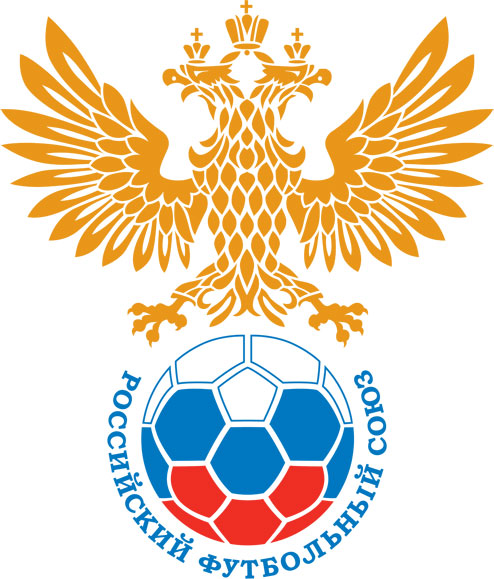 РОССИЙСКИЙ ФУТБОЛЬНЫЙ СОЮЗМАОО СФФ «Центр»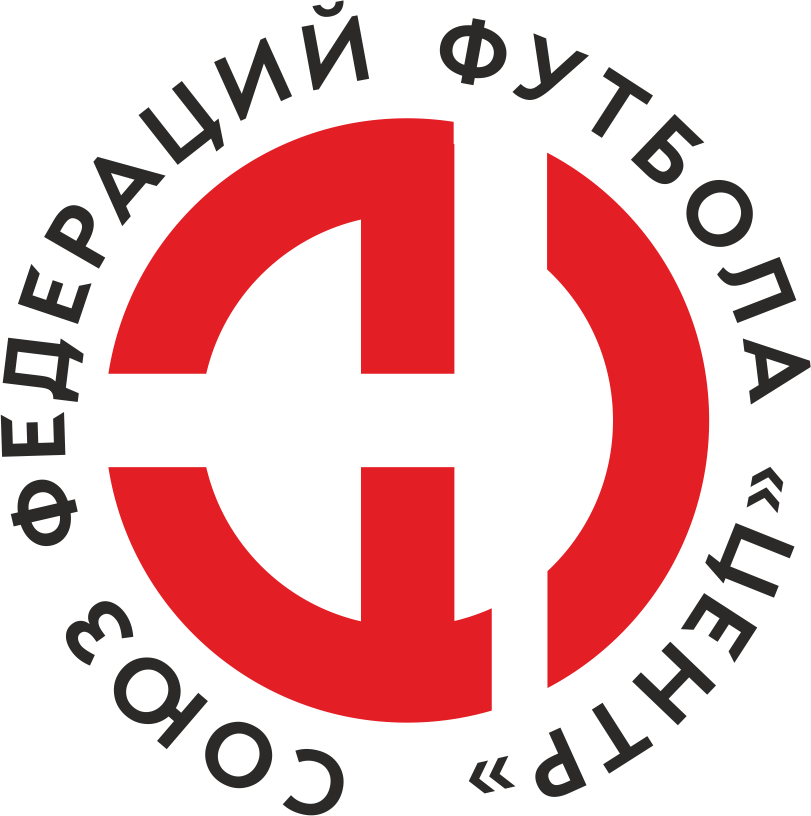    Первенство России по футболу среди команд III дивизиона, зона «Центр» _____ финала Кубка России по футболу среди команд III дивизиона, зона «Центр»Стадион «Центральный им. В.И. Ленина» (Орёл)Дата:14 сентября 2019Русичи-Орёл (Орёл)Русичи-Орёл (Орёл)Русичи-Орёл (Орёл)Русичи-Орёл (Орёл)Металлург-М (Липецк)Металлург-М (Липецк)команда хозяевкоманда хозяевкоманда хозяевкоманда хозяевкоманда гостейкоманда гостейНачало:16:00Освещение:Естественное Естественное Количество зрителей:400Результат:3:2в пользуРусичи-Орёл (Орёл)1 тайм:2:1в пользув пользу Русичи-Орёл (Орёл)Судья:Филиппов Дмитрий  (Воронеж)кат.1 помощник:Клюев Артем (Воронеж)кат.2 помощник:Кандаков Кирилл (Воронеж)кат.Резервный судья:Резервный судья:Махрин Виктор (Орёл) кат.Инспектор: Артемьев Андрей Эдуардович (Брянск) Артемьев Андрей Эдуардович (Брянск) Артемьев Андрей Эдуардович (Брянск) Артемьев Андрей Эдуардович (Брянск)Делегат:НетНетНетНетСчетИмя, фамилияКомандаМинута, на которой забит мячМинута, на которой забит мячМинута, на которой забит мячСчетИмя, фамилияКомандаС игрыС 11 метровАвтогол1:0Артём ЛукшаРусичи-Орёл (Орёл)122:0Артём ЛукшаРусичи-Орёл (Орёл)152:1Илья ПотрусаевМеталлург-М (Липецк)45+2:2Евгений ФроловМеталлург-М (Липецк)533:2Иван ЩербаковРусичи-Орёл (Орёл)68Мин                 Имя, фамилия                          КомандаОснованиеРОССИЙСКИЙ ФУТБОЛЬНЫЙ СОЮЗМАОО СФФ «Центр»РОССИЙСКИЙ ФУТБОЛЬНЫЙ СОЮЗМАОО СФФ «Центр»РОССИЙСКИЙ ФУТБОЛЬНЫЙ СОЮЗМАОО СФФ «Центр»РОССИЙСКИЙ ФУТБОЛЬНЫЙ СОЮЗМАОО СФФ «Центр»РОССИЙСКИЙ ФУТБОЛЬНЫЙ СОЮЗМАОО СФФ «Центр»РОССИЙСКИЙ ФУТБОЛЬНЫЙ СОЮЗМАОО СФФ «Центр»Приложение к протоколу №Приложение к протоколу №Приложение к протоколу №Приложение к протоколу №Дата:14 сентября 201914 сентября 201914 сентября 201914 сентября 201914 сентября 2019Команда:Команда:Русичи-Орёл (Орёл)Русичи-Орёл (Орёл)Русичи-Орёл (Орёл)Русичи-Орёл (Орёл)Русичи-Орёл (Орёл)Русичи-Орёл (Орёл)Игроки основного составаИгроки основного составаЦвет футболок: Белые       Цвет гетр: Зелёные Цвет футболок: Белые       Цвет гетр: Зелёные Цвет футболок: Белые       Цвет гетр: Зелёные Цвет футболок: Белые       Цвет гетр: Зелёные НЛ – нелюбительНЛОВ – нелюбитель,ограничение возраста НЛ – нелюбительНЛОВ – нелюбитель,ограничение возраста Номер игрокаЗаполняется печатными буквамиЗаполняется печатными буквамиЗаполняется печатными буквамиНЛ – нелюбительНЛОВ – нелюбитель,ограничение возраста НЛ – нелюбительНЛОВ – нелюбитель,ограничение возраста Номер игрокаИмя, фамилияИмя, фамилияИмя, фамилия1Антон Александрин  Антон Александрин  Антон Александрин  10Андрей Мирошкин Андрей Мирошкин Андрей Мирошкин 6Роберти Александриа Роберти Александриа Роберти Александриа 15Александр Васюков  Александр Васюков  Александр Васюков  49Александр Кванин Александр Кванин Александр Кванин 99Егор Ручкин  Егор Ручкин  Егор Ручкин  5Дмитрий Меркулов Дмитрий Меркулов Дмитрий Меркулов 11Иван Щербаков Иван Щербаков Иван Щербаков 20Артём Лукша Артём Лукша Артём Лукша 14Даниил Умрихин Даниил Умрихин Даниил Умрихин 9Максим Николаев  (к)Максим Николаев  (к)Максим Николаев  (к)Запасные игроки Запасные игроки Запасные игроки Запасные игроки Запасные игроки Запасные игроки 16Михаил МоисеевМихаил МоисеевМихаил Моисеев2Александр Дурнев Александр Дурнев Александр Дурнев 31Никита КрасовНикита КрасовНикита Красов48Петр МясищевПетр МясищевПетр Мясищев19Данила АлехинДанила АлехинДанила Алехин86Максим Серегин Максим Серегин Максим Серегин Тренерский состав и персонал Тренерский состав и персонал Фамилия, имя, отчествоФамилия, имя, отчествоДолжностьДолжностьТренерский состав и персонал Тренерский состав и персонал 1Тренерский состав и персонал Тренерский состав и персонал 234567ЗаменаЗаменаВместоВместоВместоВышелВышелВышелВышелМинМинСудья: _________________________Судья: _________________________Судья: _________________________11Максим Николаев Максим Николаев Максим Николаев Максим Серегин Максим Серегин Максим Серегин Максим Серегин 464622Антон Александрин Антон Александрин Антон Александрин Михаил МоисеевМихаил МоисеевМихаил МоисеевМихаил Моисеев4646Подпись Судьи: _________________Подпись Судьи: _________________Подпись Судьи: _________________33Даниил УмрихинДаниил УмрихинДаниил УмрихинДанила АлехинДанила АлехинДанила АлехинДанила Алехин4646Подпись Судьи: _________________Подпись Судьи: _________________Подпись Судьи: _________________44Дмитрий МеркуловДмитрий МеркуловДмитрий МеркуловНикита КрасовНикита КрасовНикита КрасовНикита Красов626255Роберти АлександриаРоберти АлександриаРоберти АлександриаАлександр Дурнев Александр Дурнев Александр Дурнев Александр Дурнев 727266Артём ЛукшаАртём ЛукшаАртём ЛукшаПетр МясищевПетр МясищевПетр МясищевПетр Мясищев868677Егор Ручкин Егор Ручкин Егор Ручкин Никита НовиковНикита НовиковНикита НовиковНикита Новиков8787        РОССИЙСКИЙ ФУТБОЛЬНЫЙ СОЮЗМАОО СФФ «Центр»        РОССИЙСКИЙ ФУТБОЛЬНЫЙ СОЮЗМАОО СФФ «Центр»        РОССИЙСКИЙ ФУТБОЛЬНЫЙ СОЮЗМАОО СФФ «Центр»        РОССИЙСКИЙ ФУТБОЛЬНЫЙ СОЮЗМАОО СФФ «Центр»        РОССИЙСКИЙ ФУТБОЛЬНЫЙ СОЮЗМАОО СФФ «Центр»        РОССИЙСКИЙ ФУТБОЛЬНЫЙ СОЮЗМАОО СФФ «Центр»        РОССИЙСКИЙ ФУТБОЛЬНЫЙ СОЮЗМАОО СФФ «Центр»        РОССИЙСКИЙ ФУТБОЛЬНЫЙ СОЮЗМАОО СФФ «Центр»        РОССИЙСКИЙ ФУТБОЛЬНЫЙ СОЮЗМАОО СФФ «Центр»Приложение к протоколу №Приложение к протоколу №Приложение к протоколу №Приложение к протоколу №Приложение к протоколу №Приложение к протоколу №Дата:Дата:14 сентября 201914 сентября 201914 сентября 201914 сентября 201914 сентября 201914 сентября 2019Команда:Команда:Команда:Металлург-М (Липецк)Металлург-М (Липецк)Металлург-М (Липецк)Металлург-М (Липецк)Металлург-М (Липецк)Металлург-М (Липецк)Металлург-М (Липецк)Металлург-М (Липецк)Металлург-М (Липецк)Игроки основного составаИгроки основного составаЦвет футболок: Красно-Черные   Цвет гетр:  ЧерныеЦвет футболок: Красно-Черные   Цвет гетр:  ЧерныеЦвет футболок: Красно-Черные   Цвет гетр:  ЧерныеЦвет футболок: Красно-Черные   Цвет гетр:  ЧерныеНЛ – нелюбительНЛОВ – нелюбитель,ограничение возрастаНЛ – нелюбительНЛОВ – нелюбитель,ограничение возрастаНомер игрокаЗаполняется печатными буквамиЗаполняется печатными буквамиЗаполняется печатными буквамиНЛ – нелюбительНЛОВ – нелюбитель,ограничение возрастаНЛ – нелюбительНЛОВ – нелюбитель,ограничение возрастаНомер игрокаИмя, фамилияИмя, фамилияИмя, фамилия1Никита Зеленов Никита Зеленов Никита Зеленов 6Даниил Денежкин Даниил Денежкин Даниил Денежкин 99Евгений Фролов Евгений Фролов Евгений Фролов 11Николай Смирных Николай Смирных Николай Смирных 48Илья Елисеев Илья Елисеев Илья Елисеев 25Яков Немов Яков Немов Яков Немов 88Артем Тарлыков Артем Тарлыков Артем Тарлыков 20Илья Потрусаев Илья Потрусаев Илья Потрусаев 47Максим Скопинцев (к)Максим Скопинцев (к)Максим Скопинцев (к)7Владислав Колченко Владислав Колченко Владислав Колченко 10Илья Глебов Илья Глебов Илья Глебов Запасные игроки Запасные игроки Запасные игроки Запасные игроки Запасные игроки Запасные игроки 12Иван СапуновИван СапуновИван Сапунов77Михаил КукинМихаил КукинМихаил Кукин15Никита ТиньковНикита ТиньковНикита Тиньков3Андрей КазанцевАндрей КазанцевАндрей Казанцев5Дмитрий БолдыревДмитрий БолдыревДмитрий Болдырев14Роман СушковРоман СушковРоман Сушков19Александр ФроловАлександр ФроловАлександр ФроловТренерский состав и персонал Тренерский состав и персонал Фамилия, имя, отчествоФамилия, имя, отчествоДолжностьДолжностьТренерский состав и персонал Тренерский состав и персонал 1Тренерский состав и персонал Тренерский состав и персонал 234567Замена Замена ВместоВместоВышелМинСудья : ______________________Судья : ______________________11Даниил ДенежкинДаниил ДенежкинАндрей Казанцев1722Артем ТарлыковАртем ТарлыковМихаил Кукин78Подпись Судьи : ______________Подпись Судьи : ______________Подпись Судьи : ______________33Илья ЕлисеевИлья ЕлисеевНикита Тиньков83Подпись Судьи : ______________Подпись Судьи : ______________Подпись Судьи : ______________44556677        РОССИЙСКИЙ ФУТБОЛЬНЫЙ СОЮЗМАОО СФФ «Центр»        РОССИЙСКИЙ ФУТБОЛЬНЫЙ СОЮЗМАОО СФФ «Центр»        РОССИЙСКИЙ ФУТБОЛЬНЫЙ СОЮЗМАОО СФФ «Центр»        РОССИЙСКИЙ ФУТБОЛЬНЫЙ СОЮЗМАОО СФФ «Центр»   Первенство России по футболу среди футбольных команд III дивизиона, зона «Центр» _____ финала Кубка России по футболу среди футбольных команд III дивизиона, зона «Центр»       Приложение к протоколу №Дата:14 сентября 2019Русичи-Орёл (Орёл)Металлург-М (Липецк)команда хозяевкоманда гостей